Järla O-tour #2 2020-02-04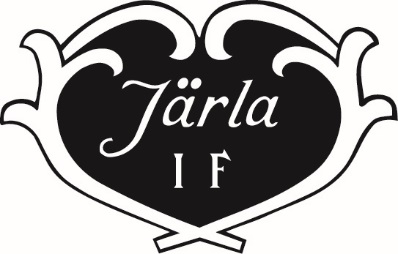 Start och mål: Gemensam start klockan 18.30 vid bussvändplatsen längst bort i Hästhagen.Anmälan: Via Eventor. https://eventor.orientering.se/Events/Show/28733
Föranmäl dig gärna. Direktanmälan möjlig också. 

Banlängder: 
Långa 5,5km 
Mellan 4,2 km 
Korta 3 km 
Gul 2 km 

Gaffling: Gafflade banor med varvning. Kodsiffrorna står bredvid kontrollsiffran. Pga platsbrist inga kontrolldefinitioner, varken lösa eller tryckta.
Vid varvning är det kartbyte. Samtliga varv är tryckta bredvid varandra som tre separata banor på samma papper.
Vid varvning stämplar du vid sista kontrollen, springer ner på vägen och förbi starten och påbörjar nästa varv.

Karta: 
Skala 1:10000 för långa banan
Skala 1:7500 för övriga

Stämplingssystem: Sportident samt reflexstav.

Anmälningsavgift: 50 kr som swishas till 0730540561 för deltagare som ej är medlemmar eller träningsmedlemmar i Järla